PET FOSTER CARE APPLICATION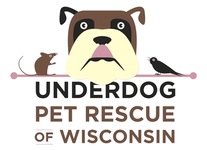 Thank you for your commitment to helping animals!  We want to make the best decision regarding which animals to place in your care. By providing information for us in this application, we will better ensure a positive experience for both you and the pets.Name: _______________________________________________________________________Address: ______________________________________________________________________City, State, Zip: ________________________________________________________________Home Phone: ____________________________ Cell Phone: ___________________________Work Phone: _____________________________ E-mail: _______________________________Please answer all questions to best of your ability, Type(s) of animals you are interested in fostering? Check all that apply􀂆 Cats 􀂆 Kittens 􀂆 Dogs 􀂆 Puppies 􀂆 Small caged mammals 􀂆 Other – Specify: ____________Have you fostered animals before? 􀂆 No 􀂆 YesDo you have any experience training and working with pets that have behavioral issues? 􀂆 No 􀂆 Yes If yes, please describe: ________________________________________________What types of training and behaviors are you willing to handle (i.e. potty training, basic obedience work, anxiety, etc.)?_____________________________________________________________________________Alternately, what types of training and behaviors are you NOT willing to handle? _____________________________________________________________________________Describe your living situation: 􀂆 Apartment 􀂆 Condo 􀂆 House 􀂆 Other – Specify: ____________Do you have a fenced yard? 􀂆 No 􀂆 Yes   Height of fence: ______________________________ Are there any children in your household? 􀂆 No 􀂆 Yes Age of Children: ___________________Do any members of your household have allergies? 􀂆 No 􀂆 YesWill you be able to keep the foster animals separate from your own if necessary? 􀂆 No 􀂆 YesWhere do you plan to keep your foster animals? ______________________________________How many hours per day will your foster animals be without adult care? ____________________Do you have any pets in your household currently? 􀂆 No 􀂆 YesAre their vaccinations current? 􀂆 No 􀂆 YesI have answered the questions above truthfully and completely. I understand that although Underdog Pet Rescue of Wisconsin, Inc. takes reasonable care to screen animals for foster care placement, it makes no guarantee relating to the health of an animal, behavior, or actions. I understand that I receive foster care animals at my own risk and can reject or return any animals for which Underdog Pet Rescue of Wisconsin, Inc.  has asked me to provide care. I indemnify and hold Underdog Pet Rescue of Wisconsin, Inc.  free and harmless from all liability arising out of any and all claims, demands, losses, damages, action, judgment of every kind, and description which may occur to or be suffered by me, members of my household, or any third parties by reason of activities arising out of this agreement.Print Name: ______________________________________ Date: ________________________Signature: ____________________________________________________________________As an Underdog Pet Rescue Foster Home, I agree to the following: ________ 	I understand that foster pets are the property of Underdog Pet Rescue of 			Wisconsin, Inc. and that as a foster parent I have certain responsibilities as 			detailed below.________	I will contact Lauren Wojtasiak (608-224-0018, or cell: 262-424-8807) if I have 			any questions or concerns about an animal placed in my home. ________	I will promptly contact Lauren Wojtasiak (608-224-0018, or cell: 262-424-8807) if 			I believe there is a medical or behavioral issue that needs to be 					addressed immediately or otherwise. Medical concerns include but are not 			limited to: extreme lethargy, loss of appetite, breathing difficulty, green nasal 			secretions, and lack of weight gain in a kitten or puppy, mouth breathing, sudden			behavior changes. ________	I have received a Foster Care Manual and orientation information by Underdog 			Pet Rescue of Wisconsin, Inc. staff________	I understand that I need to get pre-approval from Lauren for vet visits and that 			the visit must be at the vet clinic noted by Lauren. I further understand that I will 			not be reimbursed by the shelter for expenses incurred at an unauthorized vet 			visit. ________	I understand that my continued participation in the foster program depends on 			my cooperation with these expectations.________	I understand that I am volunteering out of my own free will and at my own risk. I 			understand I can contact Lauren and/or Underdog staff at any time to cease this 			volunteer relationship. I will do my best to give Lauren/Underdog staff 48 hour 			notice before returning a foster pet to Lauren/Underdog staff.________	I will provide Lauren/Underdog Staff with honest details on any behavioral u			updates on the pet I am fostering to ensure we are making safe matches for a 			pet and potential adopter. ________	I understand that if I would like to adopt my foster pet, that I will be subject to the 			same approval process and adoption fee as any adopter would. I will contact 			Lauren/Underdog staff as soon as I know I may be thinking about adopting my 			foster pet. That way the foster home can be contacted when an application is 			received to determine interest. ________	It is my responsibility as a foster parent to pay for the pet’s food, provide food 			dish, water dish, leash, crate, crate bedding or dog bed, pet brush if applicable, 			dog waste bags or scooper, and any other standard day-to-day pet care items. 			Underdog Pet Rescue will pay for approved veterinary care and monthly 				heartworm and flea/tick preventative. I will ask Lauren/Underdog staff if I have 			questions about items I feel a pet needs that I cannot affordPet Care Responsibilities (initial items that apply to the types of pets you plan to foster)________	 I understand that tending to the safety of foster cats/kittens includes:			􀂌 Feeding the cats each day with the Underdog recommended diet for 				that individual pet. 			􀂌 Always having fresh water available for the cat(s)			􀂌 Never letting a cat/kitten outdoors and preventing escape routes			􀂌 Never allowing young children unsupervised access to kittens			􀂌 Never allowing an unrestrained dog near cats/kittens unless the dog is 				extremely reliable.			􀂃 I agree to make every effort to answer any phone call or e-mail sent to 				me by Lauren/Underdog Staff			􀂃 It’s recommended that all foster cats/kittens should be quarantined 				from foster parents’ pet cats for at least 10 days and until all symptoms 				are resolved to avoid spread of illness. 			􀂌 Always providing toys or other environmental enrichment for the cat(s)			􀂌 Administering daily medication as indicated to an individual animal________	I understand that tending to the safety of foster dogs/puppies includes:			􀂌 Feeding the dog(s) each day with the Underdog recommended diet for 				that individual pet			􀂌 Always having fresh water available to the dog(s)			􀂌 Always keeping the dog’s collar on so that ID tags are always on the 				let in case of accidental escape			􀂌 Always keeping dog(s) in fenced area or on leash to prevent escapes			􀂌 Always following Underdog recommendations on crating for the 				animal’s safety			􀂌 Providing adequate exercise for the pet based on the dog’s health and 				medical condition.			􀂌 Always providing toys or other environmental enrichment for the dog(s)			􀂌 Administering daily medication as indicated to an individual animal ________	I understand that tending to the safety of foster small mammals includes: 			􀂌 Feeding the small mammal each day with the Underdog 					recommended diet for that individual pet			􀂌 Always having fresh water available for the small mammal			􀂌 Keeping the small mammal caged for safety when not supervised			􀂌 Always providing toys or other environmental enrichment for the pet			􀂌 Providing the small mammal with recommended exercise dailyName: _______________________________________________________________________Street Address: ________________________________________________________________City: _____________________________ State: _____________ Zip: _____________________Home Phone: __________________________________________________________________Cell Phone: ___________________________________________________________________E-mail Address: ________________________________________________________________Signature: ________________________________________________ Date: _______________Current PetsAttach sheet if you need more spaceType ________________
Name _______________
Age ________ Sex _____
Spayed/Neutered  Yes  No
Kept Inside  Outside  Both
How long did you have this pet? _____________________Type ________________
Name _______________
Age ________ Sex _____
Spayed/Neutered  Yes  No
Kept Inside Outside Both
How long did you have this pet? ____________________Type ________________
Name _______________
Age ________ Sex _____
Spayed/Neutered  Yes  No
Kept Inside Outside Both
How long did you have this pet? _____________________